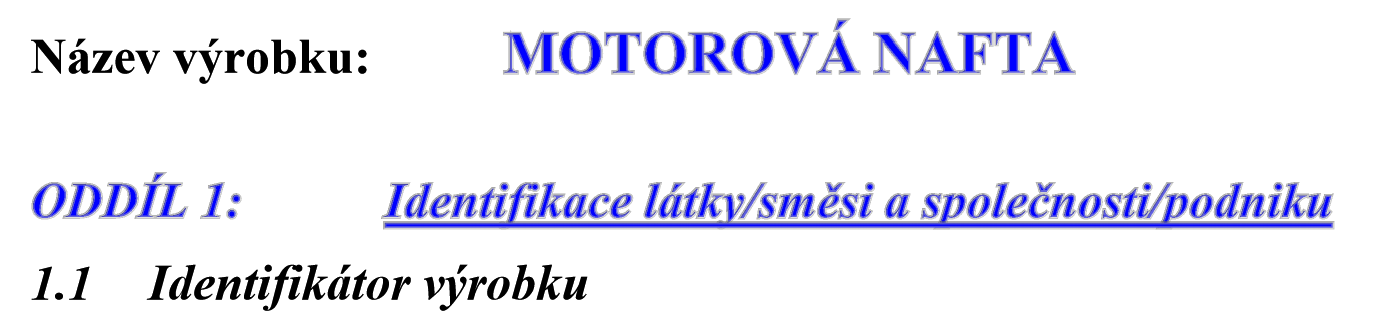 	Obchodní název: 	Motorová nafta pro mírné klima třídy B, D, F;  Motorová nafta pro arktické klima třídy 2 	Další názvy: 	 	NM-B, NM-D, NM-F, NM-2 (arktická nafta)  		Dieselové palivo, Diesel fuel, Diesel  	Motorová nafta s obsahem FAME do 7 % V/V (B7)  	 	Motorová nafta bez  FAME (B0) 1.2 Příslušná určená použití látky nebo směsi a nedoporučená použití Motorová nafta se používá především jako motorové palivo pro vznětové spalovací motory. Motorová nafta se smí používat pouze v souladu s příslušnou provozní dokumentací a pro schválené účely v souladu s platnou legislativou.  Motorová nafta se nesmí používat pro vozidla, která jsou v provozu na pracovištích v uzavřených prostorách, nebo jako čistící prostředek, pro svícení, topení nebo k zapalování ohně.  1.3 Podrobné údaje o dodavateli bezpečnostního listu 1.3.1 	Obchodní jméno a identifikační číslo UNIPETROL RPA s.r.o.  	RAFINÉRIE, odštěpný závod         	 	IČO: 275 97 075 Záluží 2 	 	 	 	 	 	DIČ: CZ 27597075  Litvínov 	 	 	 	 	 	www.unipetrolrpa.cz 	PSČ 436 01  	 	 	 	 	E-mail: unipetrolrpa@unipetrol.cz 1.3.2 	Místo podnikání 	Rafinérie Litvínov  	 	 	 	Rafinérie Kralupy 	P. O. BOX 47	 	 	 	 	P. O. BOX 96 436 01  Litvínov 	 	 	 	 	278 01  Kralupy n/Vlt. tel.: 	+420 476 163 567   	 	 	 	+420 315 718 500  fax: 	+420 476 165 086   	 	 	 	+420 315 718 640  www.crc.cz  	info@crc.cz 1.3.3 	Osoba odpovědná za BL 	Ing. Milan Podhora  	 	tel.: 	 	+420 476 164 308 	 	 	 	 	 	E-mail: 	milan.podhora@unipetrol.cz 1.4 Telefonní číslo pro naléhavé situace 1.4.1 	TRINS (transportní informační a nehodový systém) Poskytuje nepřetržitou odbornou i praktickou pomoc při řešení mimořádných situací spojených s přepravou či skladováním nebezpečných chemických látek na území ČR. Pomoc TRINS je možné vyžadovat pouze prostřednictvím operačních a informačních středisek HZS (IZS). Pomoc je poskytována na základě smluvního vztahu mezi Svazem chemického průmyslu ČR a MV ČR – generálním ředitelstvím HZS ČR. Kontakt na UNIPETROL RPA, s.r.o. Litvínov – jako regionální středisko číslo 1 + republikové koordinační středisko TRINS: +420 476 709 826. 1.4.2 	Toxikologické informační středisko 	Adresa: 	Na Bojišti 1, 120 00  Praha 2 7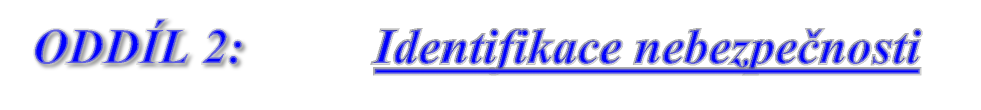 2.1 Klasifikace látky nebo směsi 	a) 	Fyzikálně chemické vlastnosti Hořlavá kapalina: 	 		            Flam. liq. 3, H226, GHS02, Wng b)  Ohrožení zdraví Akutní toxicita: 	 	 	 	Acute Tox. 4, H332, GHS07, Wng Žíravost/dráždivost:  	 	 	Skin Irrit. 2, H315, GHS07, Wng Nebezpečný při vdechnutí:  	 	Asp. Tox. 1, H304, GHS08, Dgr Karcinogenita: 	 	 	 	Carc. 2, H351, GHS08, Wng Toxicita pro specifické cílové orgány (opakovaná expozice): STOT Rep. Exp. 2, H373, GHS08, Wng c) Ohrožení životního prostředí Nebezpečí pro vodní prostředí: 	 	 	 	Aquatic Chronic 2, H411, GHS09, --- 2.2 Prvky označení  Produkt je klasifikován jako nebezpečný ve smyslu nařízení (ES) č. 1272/2008 CLP (klasifikaci, označování a balení látek  Classification, Labelling and Packaging)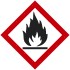 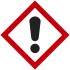 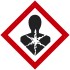 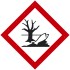 	Indikace nebezpečí:     GHS02 	 	    GHS07 	 	    GHS08 	 	    GHS09 	Signální slovo: 	Nebezpečí (Dgr) Standardní věty o nebezpečnosti (H-věty): H226 Hořlavá kapalina a páry H304 Při požití a vniknutí do dýchacích cest může způsobit smrt H315 Dráždí kůži H332 Zdraví škodlivý při vdechování H351 Podezření na vyvolání rakoviny H373 Může způsobit poškození orgánů H411 Toxický pro vodní organismy, s dlouhodobými účinky Pokyny pro bezpečné zacházení (P-věty): P261 Zamezte vdechování par P273 Zabraňte uvolnění do životního prostředí P280 	Používejte ochranné rukavice, ochranný oděv a ochranné brýle P301+P310 PŘI POŽITÍ: Okamžitě volejte TOXOKOLOGICKÉ INFORMAČNÍ STŘEDISKO nebo lékaře P331 NEVYVOLÁVEJTE zvracení P332+P313 Při podráždění kůže: Vyhledejte lékařskou pomoc/ošetření P501  	Odstraňte obal v souladu s platnou legislativou Doplňující údaje na štítku: Všeobecné pokyny při umístění výrobku na spotřebitelský trh  P101 	Je-li nutná lékařská pomoc, mějte po ruce obal nebo štítek výrobku P102 Uchovávejte mimo dosah dětí P103 Před použitím si přečtěte údaje na štítku 	POZNÁMKA:  	Úplné znění použitých standardních H-vět a P-vět je uvedeno v oddíle 16.  2.3 Další nebezpečnost 2.3.1 	Informace o PBT Podle kritérií v příloze XIII Nařízení výrobek neobsahuje látky PBT nebo vPvB. 2.3.2 	Jiné nebezpečné účinky Motorová nafta je složitou směsí uhlovodíků vroucí v rozmezí cca 180 až 370 °C s obsahem polycyklických aromatických uhlovodíků do 8 % m/m. Vzhledem k nízké viskozitě může motorová nafta při požití vyvolat poškození plic. Místně odmašťuje a dráždí pokožku. Její páry mohou působit narkoticky, způsobovat bolesti hlavy, žaludeční nevolnost, dráždění očí a dýchacích cest. Se vzduchem tvoří výbušnou směs. Produkt může akumulovat statickou elektřinu. 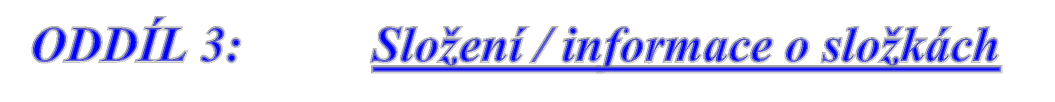 3.1 Látky Jedná se o směs látek. 3.2 Směsi 3.2.1 Složení, registrační čísla a koncentrační limity Výrobek obsahuje tyto nebezpečné látky: 	a) 	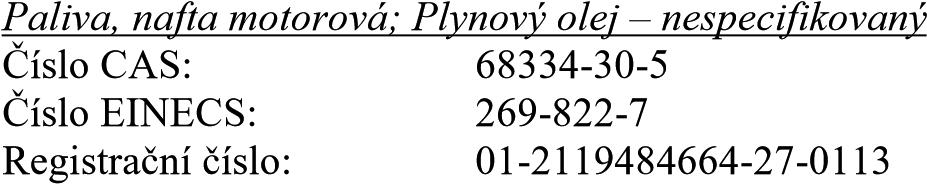 	Podíl ve směsi, % (V/V): 	≥ 93 	b) 	Methylestery mastných kyselin, C16-18 a C18-nenasycených (FAME) 	Číslo CAS: 	67762-38-3 	Číslo EINECS: 	267-015-4 Registrační číslo: 	01-2119471664-32-xxxx  Podíl ve směsi, % (V/V): 	≤ 7 3.2.2 	Klasifikace složek Paliva, nafta motorová; Plynový olej – nespecifikovaný  	Hořlavá kapalina: 	 	 	 	 	 	Flam. liq. 3, GHS02, H226, Varování (Wng) Akutní toxicita: 	 	 	 	 	 	Acute Tox. 4, GHS07, H332, Varování (Wng) Nebezpečný při vdechnutí:  	 	 	 	Asp. Tox. 1, GHS08, H304, Nebezpečí (Dgr) 	Žíravost/dráždivost:  	 	 	 	 	Skin Irrit. 2, GHS07, H315, Varování (Wng) 	Karcinogenita: 	 	 	 	 	 	Carc. 2, GHS08, H351, Varování (Wng) Toxicita pro specifické cílové orgány – opak. expozice: STOT Rep. Exp. 2, GHS08, H373, Varování (Wng)  Nebezpečí pro vodní prostředí: 	 	 	 	Aquatic Chronic 2, GHS09, H411, --- Methylestery mastných kyselin, C16-18 a C18-nenasycených (FAME) Nejsou nebezpečné  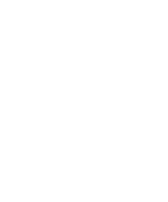 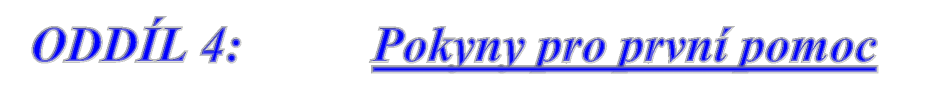 4.1 Popis první pomoci 4.1.1 	Všeobecné pokyny Při manipulaci je nezbytné dodržovat všechny požadavky spojené s pracovní hygienou a bezpečností práce v souladu s platnou legislativou a tímto BL. Při nebezpečí ztráty vědomí dopravovat ve stabilizované poloze. 4.1.2 Při vdechnutí Přenést na čerstvý vzduch, tělesný klid, nenechat chodit. V případě, že postižený nedýchá, zavést umělé dýchání z plic do plic. Přivolat lékaře. 4.1.3 Při kontaktu s kůží Kůži dobře umýt mýdlem a vodou, opláchnout, převléknout. 4.1.4 Při kontaktu s okem Oči důkladně promýt velkým množstvím vody a zajistit lékařské ošetření. 4.1.5 Při požití  Při požití dát pít vodu. Nevyvolávat zvracení. Přivolat lékaře. 4.2 Nejdůležitější akutní a opožděné symptomy a účinky Podle velikosti expoziční dávky látka může vyvolat bolesti hlavy, nevolnost, závratě, obtíže při dýchání až zástavu dechu, křeče a bezvědomí. V případě požití může dojít ke spontánnímu zvracení s rizikem vniknutí látky do plic (aspirace) a vzniku otoku plic (chemické pneumonie), který může způsobit až smrt. Přímý kontakt s očima nebo kůží může vyvolat jejich přechodné podráždění. Při delším působení látky na kůži může dojít k jejímu odmaštění. 4.3 Pokyn týkající se okamžité lékařské pomoci a zvláštního ošetření Při zasažení očí, požití a/nebo vniknutí látky do dýchacích cest je nutná okamžitá lékařská pomoc. 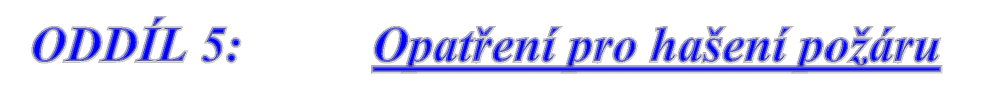 5.1 Hasiva 5.1.1 	Vhodná hasiva Vzduchová hasící pěna, hasící prášek, CO2. 5.1.2 	Nevhodná hasiva Voda (vhodná pouze na chlazení). 5.2 Zvláštní nebezpečnost vyplývající z látky nebo směsi Páry výrobku tvoří se vzduchem výbušnou směs. Na vzduchu hoří čadivým plamenem. Může se uvolňovat oxid uhelnatý. 5.3 Pokyny pro hasiče Nehořlavý zásahový oděv, ochrana očí, izolační dýchací přístroj. 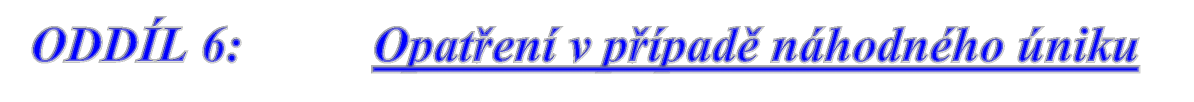 6.1 Opatření na ochranu osob, ochranné prostředky a nouzové postupy Zabránit znečištění oděvu a obuvi, zabránit kontaktu s kůží a očima. Pro únik ze zamořeného prostoru použít masku s filtrem proti organickým plynům a parám. Zákaz kouření. Odstranit všechny možné zdroje vznícení. Vykázat z místa všechny osoby, které se nepodílejí na záchranných pracích. 6.2 Opatření na ochranu životního prostředí Zabránit dalšímu úniku. Ohraničit prostor. Nevypouštět do kanalizace. Zabránit průniku látky do půdy a vody. 6.3 Metody a materiál pro omezení úniku a pro čištění Podle situace odčerpat nebo vsáknout do vhodného porézního materiálu a likvidovat v souladu s platnou legislativou pro odpady. 6.4 Odkaz na jiné oddíly Viz též oddíly 8 a 13. 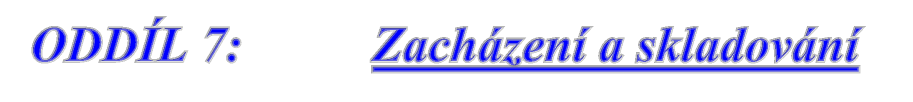 7.1 Opatření pro bezpečné zacházení Při nakládání s nebezpečnými chemickými látkami a chemickými přípravky je každý povinen chránit zdraví lidí a životní prostředí a řídit se výstražnými symboly nebezpečnosti a informacemi o nebezpečnosti výrobku a pokyny o bezpečném zacházení s ním v souladu s tímto bezpečnostním listem. 7.2 Podmínky pro bezpečné skladování látek a směsí včetně neslučitelných látek a směsí Pro skladování platí ČSN 65 0201. Objekt musí být vybaven podle ČSN 75 3415. Skladovat na dobře větraném místě z dosahu zdrojů vznícení. Elektrická zařízení musí být provedena dle příslušných předpisů. Chránit před statickou elektřinou. Zákaz kouření. 7.3 Specifické konečné použití Motorová nafta je určena zejména pro použití jako pohonná hmota pro vznětové spalovací motory. Používá se také jako palivo pro některé typy turbín. Nesmí se používat pro vozidla, která jsou v provozu na pracovištích v uzavřených prostorách, nebo jako čistící prostředek, pro svícení, topení nebo k zapalování ohně. Nikdy nevylévat do kanalizace. 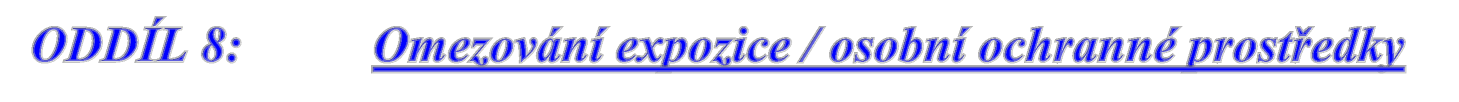 8.1 Kontrolní parametry 8.1.1 	Podle Nařízení vlády č. 361/2007 Sb.  	nafta (celkových uhlovodíků) PEL	   200 mg/m3 	NPK-P  	1 000 mg/m3 Obecná bezpečnostní a hygienická opatření: při práci s motorovou naftou nejíst, nepít, nekouřit. Před jídlem a pitím a po ukončení práce je třeba pokožku umýt teplou vodou a mýdlem a ošetřit vhodným reparačním krémem. 8.2.1 	Omezování expozice pracovníků 8.2.2 	Omezování expozice životního prostředí Viz též body 2.1, 6.2 a 16.1. 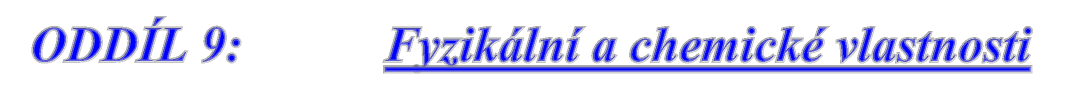 9.1 Informace o základních fyzikálních a chemických vlastnostech 	Skupenství (při 20 °C): 	kapalina 	Barva: 	bezbarvá, nažloutlá, žlutá až žlutohnědá, případně se zelenavou opalescencí 	Zápach: 	typický ropný Hustota při 15 °C: 	800 až 845 kg/m3 Rozmezí teplot varu:	180 až 370 °C 	Relativní hustota par: 	 cca 6 (vzduch =1) 	Rozpustnost ve vodě: 	 nepatrná 	Tlak par při 20 °C: 	 < 0,1 kPa 	Bod vzplanutí: 	 > 55 °C Koncentrační meze výbušnosti: 	spodní: 	0,5 % (V/V)  						horní: 	6,5 % (V/V) Mezní experimentální bezpečná spára 	> 0,9 mm 	Kinematická viskozita při 40 °C 	 	2,0 až 4,5 mm2/s 9.2 Další informace 	Bod tuhnutí: 	 	< 0 °C 	Bod hoření: 	 	cca 100 °C 	Teplota vznícení: 	 	cca 220 °C 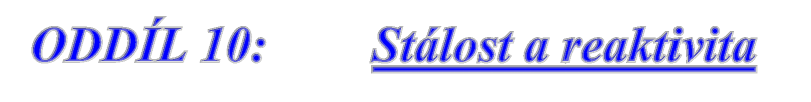 10.1 Reaktivita Výrobek je za normálních podmínek stabilní. 10.2 Chemická stabilita Výrobek je za normálních podmínek stabilní. 10.3 Možnost nebezpečných chemických reakcí Při hoření za nedostatku vzduchu se může uvolňovat oxid uhelnatý. 10.4 Podmínky, kterým je třeba zabránit Vytvoření koncentrace v mezích výbušnosti, přítomnost zdrojů vznícení, styk s otevřeným ohněm. 10.5 Neslučitelné materiály Oxidovadla. 10.6 Nebezpečné produkty rozkladu Za normálních podmínek žádné, při hoření za nedostatku vzduchu možný vznik oxidu uhelnatého a sazí. 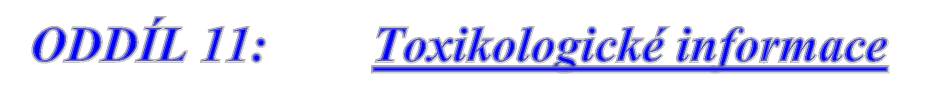 11.1 Informace o toxikologických účincích 11.1.1 Akutní toxicita LD50 (oral)  	> 2 000 mg/kg bw LD50 z anglického lethal dose – smrtná dávka (Nejčastěji se lze setkat s variantou LD50, tzn. označení dávky, po které uhynulo 50 ze 100 laboratorních potkanů, kterým byla látka podána různými způsoby (především orálně).(dermal)    > 5 000 mg/kg bw LC50 (inhalation) 	4 100 mg/m3 vzduchu 11.1.2 Žíravost / dráždivost pro kůži Dráždí kůži. 11.1.3 Vážné poškození / podráždění očí Nedráždí oči. 11.1.4 Senzibilizace dýchacích cest / senzibilizace kůže Neudávána. 11.1.5 Mutagenita v zárodečných buňkách Neudávána. 11.1.6 Karcinogenita Karcinogenní kategorie 2.  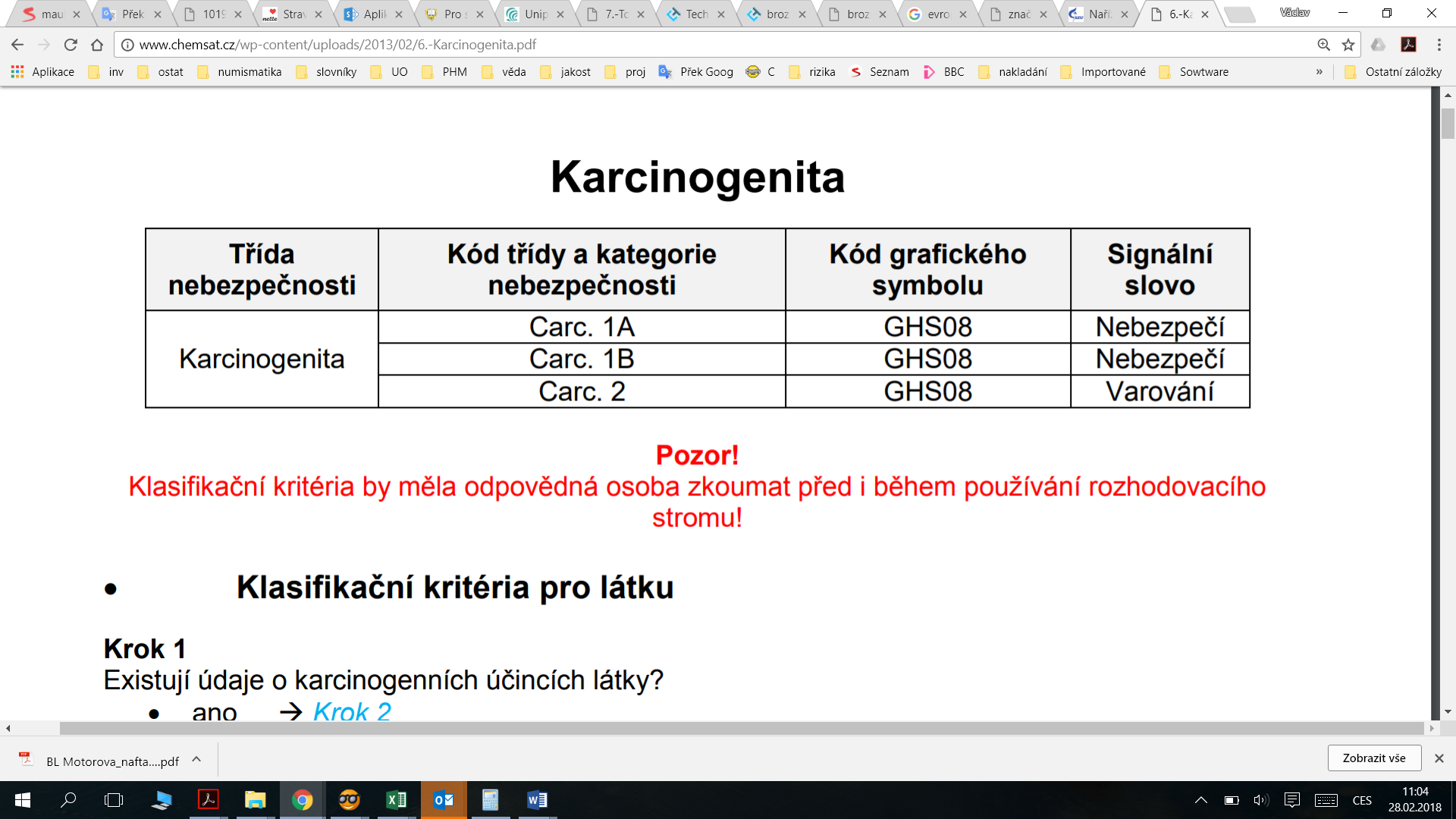 11.1.7 Toxicita pro reprodukci NOAEL (dermal) 	 500 mg/kg bw/day NOAEL (inhalation)  	1 710 mg/m3. 11.1.8 Toxicita pro specifické cílové orgány – jednorázová expozice Neudávána. 11.1.9 Toxicita pro specifické cílové orgány – opakovaná expozice 	NOAEL (dermal) 	 	30 mg/kg bw/day  	NOAEC (inhalation)  	> 1 710 mg/m3 	NOAEL (dermal local) 	125 mg/kg bw/day 11.1.10 Nebezpečnost při vdechnutí Ano – vzhledem k nízké viskozitě může při požití vyvolat poškození plic. 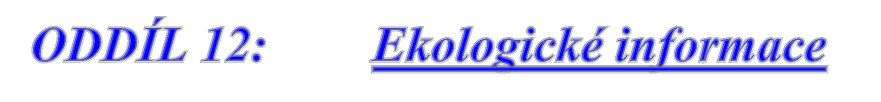 12.1 Toxicita 12.2 Persistence a rozložitelnost Hodnocení reprezentativních uhlovodíkových struktur indikuje některé struktury, které mohou splnit P nebo vP kritéria. Biologická rozložitelnost podle CEC cca 50 – 60 %. Obtížně odbouratelné. 12.3 Bioakumulační potenciál Hodnocení reprezentativních uhlovodíkových struktur indikuje některé struktury, které mohou splnit B kritéria, avšak žádné, které by mohly splnit vB kritéria. 12.4 Mobilita v půdě Neočekává se. Povrchové napětí cca 25 mS/m. 12.5 Výsledky posouzení PBT a vPvB Nebyly nalezeny žádné uhlovodíkové struktury indikující splnění kritérií pro látky PBT nebo vPvB.  12.6 Jiné nepříznivé účinky Na povrchu vody vytváří souvislou vrstvu zabraňující přístupu kyslíku  Neobsahuje ozon poškozující látky dle Montrealského protokolu a jeho Kodaňského dodatku. 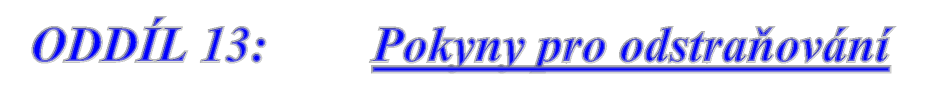 13.1 Metody nakládání s odpady 13.1.1 Právní předpisy o odpadech Podle Zákona č. 185/2001 Sb., o odpadech, v platném znění, včetně souvisících předpisů a nařízení je výrobek 	zatříděn takto: 	Kód druhu odpadu dle katalogu: 	13 07 01 (v sorbentu 15 02 02) 	Kategorie odpadu: 	 	 	N 13.1.2 Způsoby zneškodňování produktu Likvidace odpadů a nevyužitých zbytků se provádí v souladu s platnou legislativou pro odpady, obvykle spalováním ve spalovnách k tomu určených. Nevhodným způsobem je skládkování.  13.1.3 Způsoby zneškodňování kontaminovaného obalu Motorová nafta se od výrobce dodává v silničních a železničních nádržkových vozech. Dekontaminace a zneškodňování těchto obalů se řídí platnými předpisy ADR/RID.  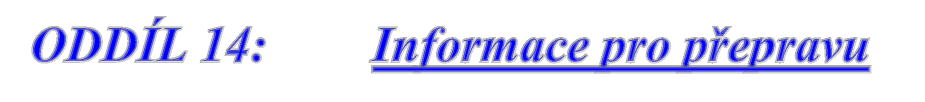 14.1 UN číslo 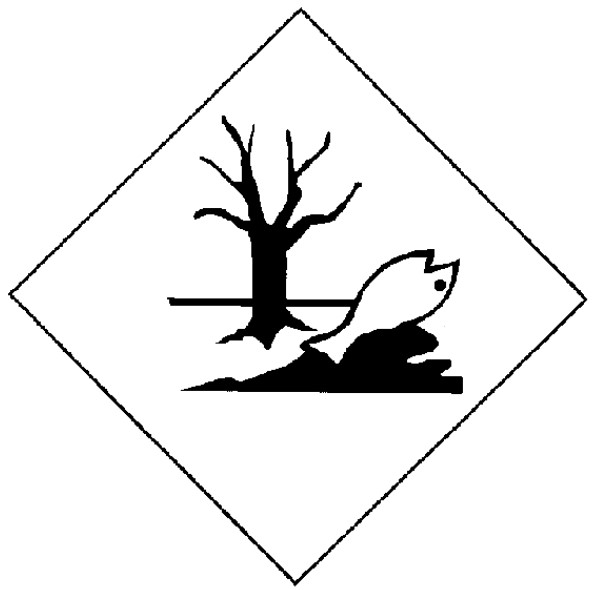 1202 14.2 Oficiální (OSN) pojmenování pro přepravu NAFTA MOTOROVÁ, vyhovující normě EN 590  14.3 Třída/třídy nebezpečnosti pro přepravu 3 14.4 Obalová skupina III 14.5 Nebezpečnost pro životní prostředí 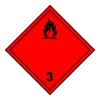 OHROŽUJÍCÍ ŽIVOTNÍ PROSTŘEDÍ   ENVIRONMENTALLY HAZARDOUS 14.6 Zvláštní bezpečnostní opatření pro uživatele Nejsou.  14.7 Hromadná přeprava podle přílohy II MARPOL73/78 a předpisu IBC Netýká se . Přeprava produktu se provádí v železničních nádržkových vozech, silničních nádržkových vozech nebo produktovodem. 14.8 Další informace Číslo nebezpečí: 	 	30 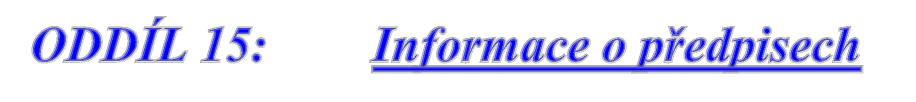 15.1 Předpisy týkající se bezpečnosti, zdraví a životního prostředí / specifické právní předpisy týkající se látky nebo směsi Nařízení Evropského parlamentu a Rady (ES) č. 1907/2006 ze dne 18. prosince 2006 o registraci, hodnocení, povolování a omezování chemických látek (REACH), Nařízení Evropského parlamentu a Rady (ES) č. 1272/2008 ze dne 16. prosince 2008 o klasifikaci, označování a balení látek a směsí Zákon č. 111/1994 Sb., o silniční dopravě, v platném znění, včetně souvisících předpisů a nařízení (ADR) Zákon č. 185/2001 Sb., o odpadech, v platném znění, včetně souvisících předpisů a nařízení  Zákon č. 201/2012 Sb., o ochraně ovzduší, Zákon č. 254/2001 Sb., vodní zákon, v platném znění, včetně souvisících předpisů a nařízení Zákon č. 266/1994 Sb., o drahách, v platném znění, včetně souvisících předpisů a nařízení (RID) Zákon č. 350/2011 Sb., chemický zákon, Nařízení vlády č. 361/2007 Sb., kterým se stanoví podmínky ochrany zdraví při práci, v platném znění, včetně souvisících předpisů a nařízení  ČSN 33 0371 Nevýbušná elektrická zařízení – Výbušné směsi – Klasifikace a metody zkoušek ČSN 65 0201 Hořlavé kapaliny – Prostory pro výrobu, skladování a manipulaci ČSN 75 3415 ochrana vody před ropnými látkami – Objekty pro manipulaci s ropnými látkami a jejich skladování 15.2 Posouzení chemické bezpečnosti Bylo provedeno. 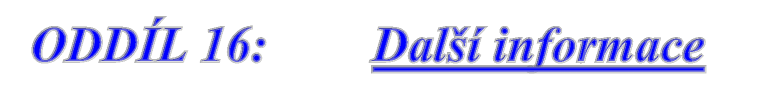 16.1 Informace o dalších právních předpisech 16.1.1 Zákon č 201/2012 Sb., o ochraně ovzduší Na výrobek se vztahují příslušná ustanovení zákona č. 201/2012 Sb., o ochraně ovzduší, v platném znění, včetně souvisících předpisů a nařízení. Podle §2 odstavec m) uvedeného zákona je výrobek těkavou organickou látkou. 16.1.2 ČSN 65 0201 Hořlavé kapaliny – Prostory pro výrobu, skladování a manipulaci Podle ČSN 65 0201 je výrobek zařazen do III. třídy hořlavosti. 16.1.3 ČSN 33 0371 Nevýbušná elektrická zařízení – Výbušné směsi – Klasifikace a metody zkoušek Podle ČSN 33 0371 je výrobek zařazen do teplotní třídy T3 a skupiny výbušnosti IIA. 16.2 Seznam použitých R-vět a H-vět 16.2.1 Standardní věty o nebezpečnosti (H-věty) 	H226 	Hořlavá kapalina a páry 	H304 	Při požití a vniknutí do dýchacích cest může způsobit smrt 	H315 	Dráždí kůži 	H332 	Zdraví škodlivý při vdechování 	H351 	Podezření na vyvolání rakoviny 	H373 	Může způsobit poškození orgánů 	H411 	Toxický pro vodní organismy, s dlouhodobými účinky 16.2.2 Pokyny pro bezpečné zacházení (P-věty) 	P101 	Je-li nutná lékařská pomoc, mějte po ruce obal nebo štítek výrobku 	P102 	Uchovávejte mimo dosah dětí 	P103 	Před použitím si přečtěte údaje na štítku 	P261 	Zamezte vdechování par 	P273 	Zabraňte uvolnění do životního prostředí 	P280 	Používejte ochranné rukavice, ochranný oděv a ochranné brýle 	P301+P310 	PŘI POŽITÍ: Okamžitě volejte TOXOKOLOGICKÉ INFORMAČNÍ STŘEDISKO nebo lékaře 	P331 	NEVYVOLÁVEJTE zvracení P332+P313    Při podráždění kůže: Vyhledejte lékařskou pomoc/ošetření P501 	Odstraňte obal v souladu s platnou legislativou 16.3 Pokyny pro školení Školení jsou prováděna v souladu s požadavky zákona č. 262/2006 Sb., zákoník práce, v platném znění, včetně souvisících předpisů a nařízení, a zákona č. 258/2000 Sb., o ochraně veřejného zdraví, , v platném znění, včetně souvisících předpisů a nařízení 16.4 Informace o změnách Změna záhlaví a zápatí dokumentu vyvolaná fúzí České rafinérské a.s. do Unipetrol RPA s.r.o. 1.3.1 Obchodní jméno a identifikační číslo – nová identita vyvolaná fúzí České rafinérské a.s. do Unipetrol RPA s.r.o. 1.3.3 Osoba odpovědná za BL – změna odpovědné osoby 	14.1 	UN číslo – drobná formální změna 	14.2 	Oficiální (OSN) pojmenování pro přepravu – drobná formální změna 15.1 	Předpisy týkající se bezpečnosti, zdraví a životního prostředí / specifické právní předpisy týkající se látky nebo směsi – drobná formální změna Zrušena informativní příloha - Klasifikace produktu podle zrušených směrnic DSD a DPD 16.5 Legenda k vybraným zkratkám PBT 	Látka perzistentní, bioakumulativní a toxická vPvB 	Látka vysoce perzistentní a vysoce bioakumulativní Číslo CAS Registrační číslo přidělené látce službou „Chemical Abstracts Service“ společnosti „American Chemical Society“. Číslo EINECS  	Úřední číslo chemické látky v Evropské unii z Evropského seznamu existujících obchodovatelných chemických látek („European Inventory of Existing Commercial Substances“) 	PEL 	Přípustný expoziční limit dlouhodobý (8 hodin) 	NPK-P 	Nejvyšší přípustná koncentrace, krátkodobý limit 	DNEL 	Odvozená úroveň expozice, při které nedochází k nepříznivým účinkům (Derived No Effect Level) 	CSR  	 	Zpráva o chemické bezpečnosti (Chemical Safety Report) 16.6 Další údaje Údaje obsažené v tomto bezpečnostním listě se týkají pouze uvedeného výrobku a odpovídají našim současným znalostem a zkušenostem a nemusí být vyčerpávající. Za správné zacházení s výrobkem podle platné legislativy odpovídá uživatel. Strana:PŘÍLOHA BEZPEČNOSTNÍHO LISTU SCÉNÁŘE EXPOZICE PODLE ČL.31 NAŘÍZENÍ EVROPSKÉHO PARLAMENTU A RADY (ES) Č.1907/2006 (REACH) Jedná se o směs. Na základě kapitoly 2.23.2 pokynů pro tvorbu bezpečnostních listů byly konsolidované informace ze scénáře expozice, které vyplývají z konsolidace různých scénářů expozice pro látky použité ve směsi, zahrnuty do hlavních oddílů 1–16 bezpečnostního listu. Strana:POZNÁMKA 1: Úplné znění použitých standardních H-vět a P-vět je uvedeno v oddíle 16.  POZNÁMKA 2: Pro zlepšení užitných vlastností může motorová nafta obsahovat vhodná aditiva – přísady na úpravu nízkoteplotních a dalších užitných vlastností, jako např. zlepšovače tekutosti (depresanty), zvyšovače cetanového čísla, vodivostní přísady, mazivostní přísady, inhibitory koroze, detergenty aj., v koncentracích řádově do max. 0,1 % (m/m).  8.1.2 DNEL podle CSR  	na pracovišti  	  	obyvatelstvo Inhalačně 	akutní expozice 	 4 300 mg/m3/15 min (aerosol) 2 600 mg/m3/15 min (aerosol) 	 	dlouhodobá expozice      68 mg/m3/8 h (aerosol)       20 mg/m3/24 h (aerosol) Dermálně 	dlouhodobá expozice        2,9 mg/kg/8 h 	 	        1,3 mg/kg/24 h 8.2 Omezování expozice Ochrana dýchacích orgánů: 	Úniková maska s filtrem proti organickým plynům a parám organických látek.Ochrana očí: Ochranné brýle proti chemickým vlivům. Ochrana rukou: Ochranné rukavice. Ochrana kůže: Ochranný pracovní oděv Ryby:  LL50  21 mg/l (96 h) Bezobratlí: EL50   68 mg/l (48 h) Řasy:  EL50  22 mg/l (72 h) (sladkovodní řasy) Klasifikační kód: 	 F1 Bezpečnostní značka: 3 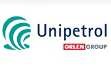 BEZPEČNOSTNÍ LIST MOTOROVÁ NAFTA datum vydání: 10.12.1999 BEZPEČNOSTNÍ LIST MOTOROVÁ NAFTA revize: 	9.2.2017 	- 	8.vydání modifikace: 	8(1) nahrazuje: 31.5.2015 - 7.vydání BEZPEČNOSTNÍ LIST MOTOROVÁ NAFTA revize: 	9.2.2017 	- 	8.vydání modifikace: 	8(1) nahrazuje: 31.5.2015 - 7.vydání 